Приложениек решению окружного Совета депутатовмуниципального образования"Зеленоградский городской округ"от 03 апреля 2017 года № 135Структура администрации муниципального образования "Зеленоградский городской округ"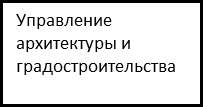 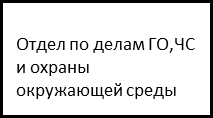 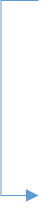 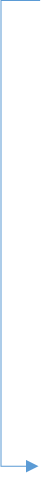 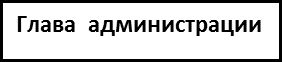 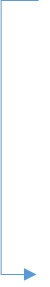 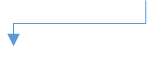 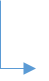 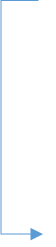 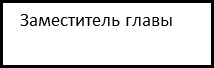 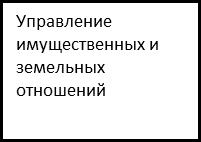 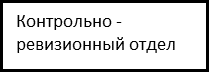 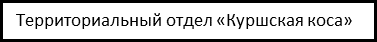 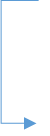 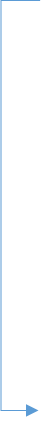 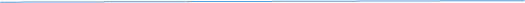 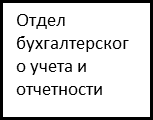 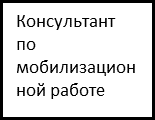 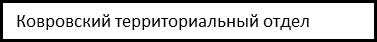 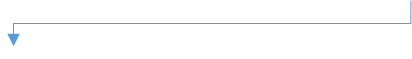 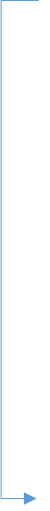 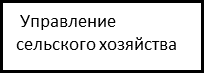 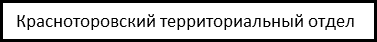 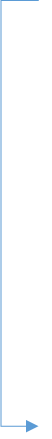 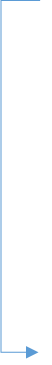 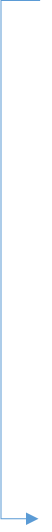 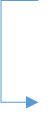 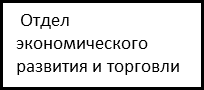 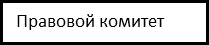 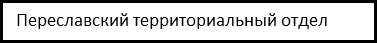 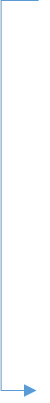 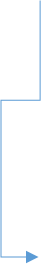 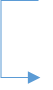 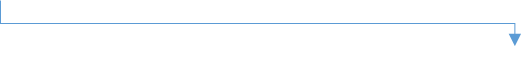 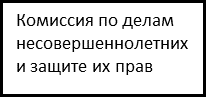 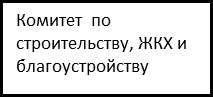 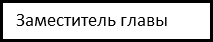 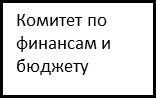 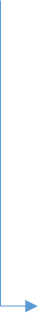 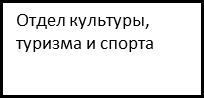 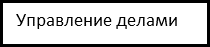 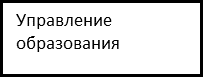 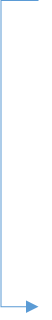 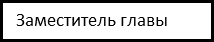 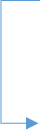 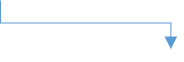 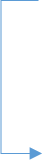 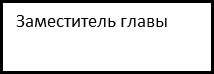 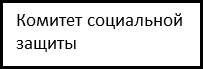 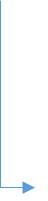 